Como ganhar dinheiro sem trabalhar? Primeiros passos para começar a investirSe você acredita que não é possível ganhar dinheiro sem trabalhar... sabe de nada, inocente!Esse é o segredo de pessoas extremamente ricas. E eu quero que você também seja rico, não só na vida financeira, mas na vida como um todo. Por isso, vou compratilhar essa maravilha com você. Credo, que delícia!Um fato: para conseguir dinheiro, alguém tem que trabalhar, mas ninguém disse que esse alguém precisa ser você! O segredo é investir o seu dinheiro e deixar que ele trabalhe para você.Como o meu dinheiro pode trabalhar para mim?Quando nós aplicamos dinheiro em um investimento, estamos fazendo um empréstimo para uma instituição financeira ou para o governo. Como forma de retribuição, essas instituições devolvem, com juros, o dinheiro emprestado, como se os juros fossem um "muito obrigado" em forma de dinheiro. Esse empréstimo é idêntico aquele que você faz no banco quando precisa de dinheiro, só que, nesse caso, em vez de pagar juros, você recebe! Que beleza!O lucro dos investimentos é movido por uma força extraordinária chamada de juros compostos, ou seja, juros sobre juros. Ficou confuso? Eu explico:Miau (Miau é um gato inteligente e sabe investir, respeita Miau) tem 100 reais e investiu em uma aplicação que rende 10% ao ano, no fim de um ano, Miau vai ter 110 reais. Se ele deixar esse investimento rendendo por mais um ano, Miau não vai ganhar 10% de juros em cima de 100 reais. Ele vai ganhar 10% de juros em cima de 110 reais. Então, no fim de 2 anos, Miau vai ter 121 reais. Viu só? O dinheiro trabalha enquanto Miau fica sossegado lambendo a pata.Dica da Nath: Poupança é investimento? Sim, mas é um péssimo investimento. Você pode ganhar mais em investimentos que são até mais seguros. Pronto, falei!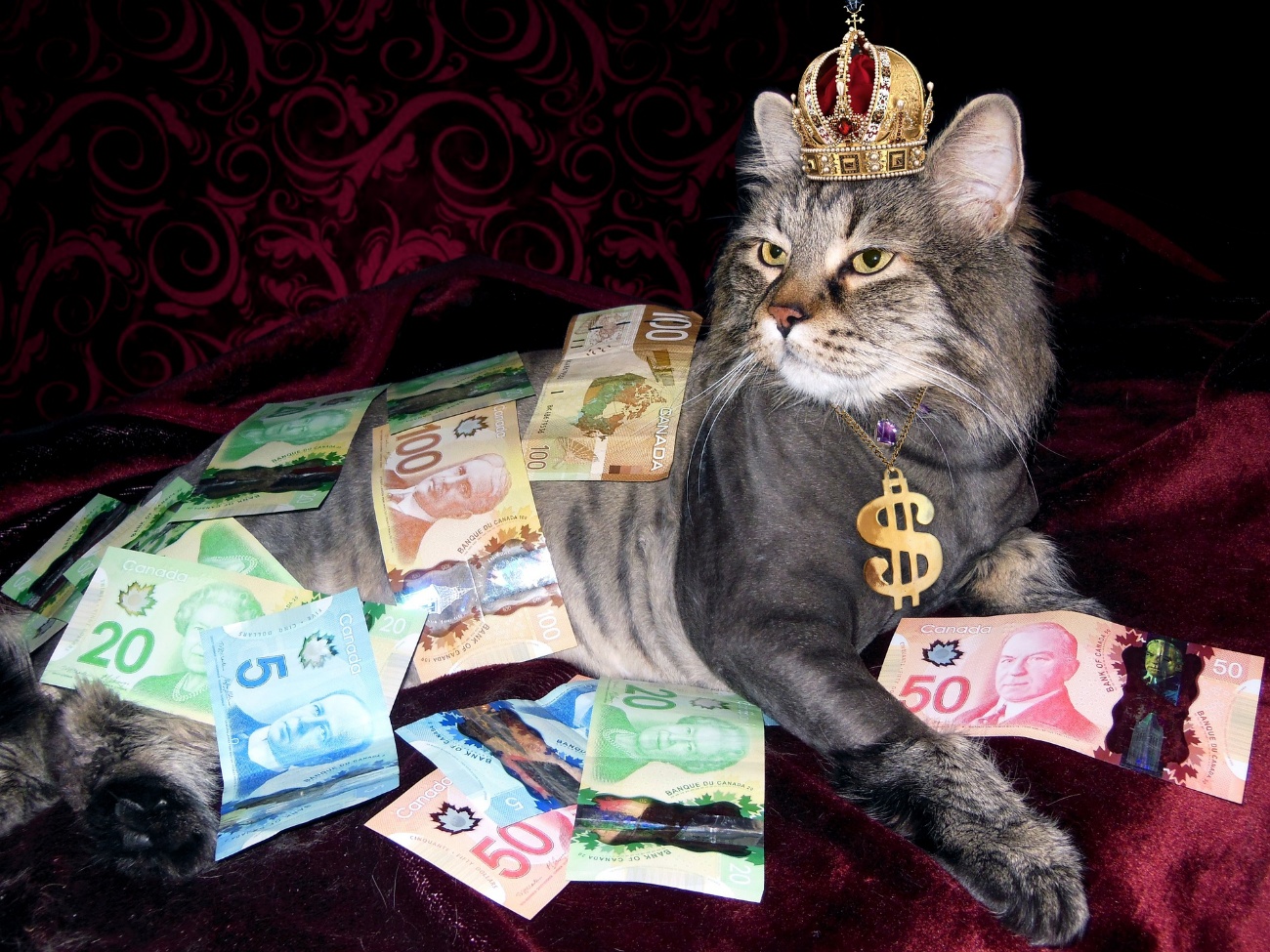 Como eu começo a investir?Atenção: os passos a seguir servem para iluminar seu caminho. Mas, a Nath sugere que você estude e pesquise mais sobre cada um dos passos antes de colocar em prática. Afinal, conhecimento é extremamente necessário para alcançar a realização.Passo 1 - Defina os seus objetivos!Antes de investir, precisamos saber qual é o destino do dinheiro. Porque, primeiro: se você não dá um rumo ao seu dinheiro, dificilmente você vai poupá-lo ou mantê-lo em um investimento. E, segundo: existem muitos tipos de investimentos, se você não tem um objetivo, não vai saber em qual aplicação investir e não vai ter pessoa nesse mundo que saiba qual investimento é melhor para você.Anote: O seu objetivo deve ter data para se realizar. Assim, você vai saber onde colocar o dinheiro.Como eu gosto de ensinamentos, vou contar outro segredo. Tenha como objetivo a sua Independência Financeira, que também significa ter condições financeiras para parar de trabalhar."AAAH, você ta falando de aposentadoria!" NAAAAO. Não espere quase morrer de trabalhar para, finalmente, o governo te sustentar com uma micharia que não dá nem para limpar a poupança! Diferentemente da aposentadoria, a Independência Financeira carrega consigo o conceito de viver com os rendimentos do seu patrimônio investido. Assim, o dinheiro que você aplicou fica intacto e você desfruta e consegue viver (note que eu não disse sobreviver) apenas com os juros.Passo 2 - Conheça os tipos de investimentosNós separamos os investimentos em duas categorias gerais: Renda Fixa e Renda Variável.Na renda fixa, de certo modo, nós temos certeza do valor que vamos receber. Geralmente, vai ser o valor que nós investimos e os juros. Nesse sentido, se você investiu 100 reais, quando for resgatar, vai receber 100 reais + juros.Dentre os principais tipos de renda fixa, nós temos o Tesouro Direto (é administrado pelo Governo e é mais seguro que a poupança), CDBs, LCI, LCA, LC, Debêntures, entre outros. Na Renda Variável, nós podemos tanto ganhar uma bolada, quanto perder o dinheiro que a gente investiu. É um mercado incerto e que precisa ser bem estudado para que os riscos sejam diminuídos. Os principais investimentos na renda variável incluem Ações, Fundos, Commodities, ETFs, entre outros.Quando estiver estudando sobre os tipos de investimentos, também se informe sobre termos como imposto de renda, Fundo Garantidor de Crédito (FGC) e os índices (Taxa Selic, CDI, IPCA...).Para saber em qual investimento colocar o nosso dinheiro, precisamos compreender qual é o prazo do objetivo e alinhar com o prazo do investimento. Existe um período em que a instituição segura o seu dinheiro e, se você pedir ele de volta antes do prazo de vencimento, você pode perder parte da rentabilidade. Perder rentabilidade significa perder dinheiro. Estude direitinho antes de começar.Dica da Nath: Comece com renda fixa, sendo específica: Tesouro Direto. Ele é a aplicação mais simples e segura. Além de ter investimentos com prazos anteriores a dois anos (Seilic), de 5 a 10 anos (Pré-fixado), mais de 10 anos (IPCA). 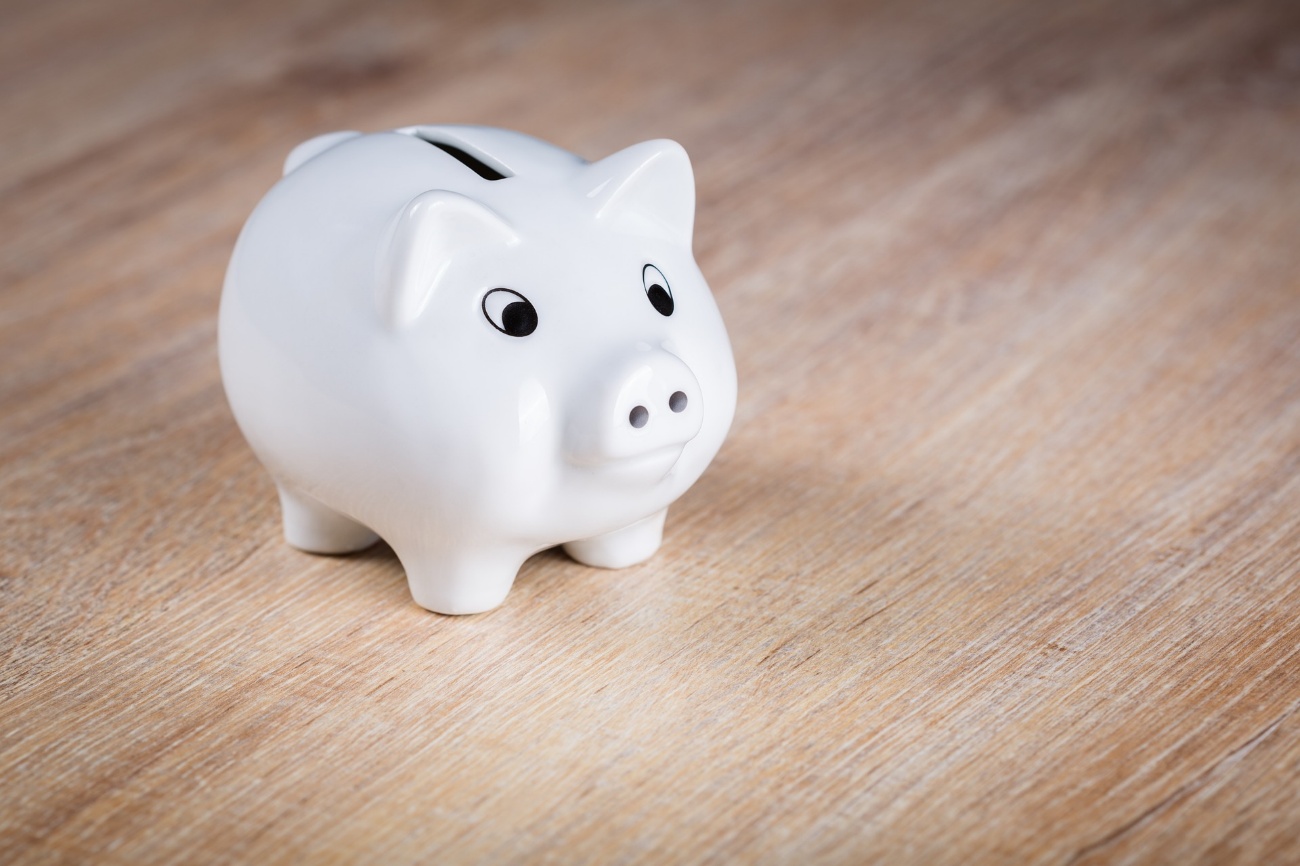 Passo 3 - Descubra o seu perfil de investidorO perfil de investidor é um teste para saber, de acordo com a sua tolerância para correr riscos, quais aplicações são mais indicadas para você.Os perfis são classificados dentro de três tipos: Conservador, Moderado e Agressivo/Arrojado.A idade também influencia no perfil, já que, quanto mais novos, mais tempo temos para recuperar dinheiro perdido.Existem diversos sites que disponibilizam esse teste e você também consegue fazer quando abrir uma conta na corretora.Passo 4 - Abra uma conta em uma corretora de valoresA corretora de valores é quem intermedia as aplicações em investimentos entre você e a instituição financeira, como se fosse uma ponte ou um garoto de recados. Se você não tiver conta em uma corretora, não vai conseguir investir. Existem diversas corretoras e você deve pesquisar bastante antes de escolher uma. Algumas podem cobrar taxas para determinados investimentos, principalmente quando se trata de renda variável. Por outro lado, a maioria das corretoras estão ficando isentas de taxas para investimentos em renda fixa. Por isso, você também deve compará-las e decidir qual se enquadra melhor com o tipo de investimento que você quer fazer.No geral, você transfere seu dinheiro para a corretora e, no site dela, você escolhe o investimento em que quer aplicar seu dinheiro. Depois de aplicado, a corretora transfere esse dinheiro para a instituição em que você escolheu aplicar. É por isso que, se der qualquer problema na corretora, você não perde o dinheiro que está aplicado. Inclusive, você também pode migrar seus investimentos de uma corretora para outra.As aberturas de contas são online, você faz tudo no conforto da sua casa.Passo 5 - Simule seus rendimentos e escolha seus investimentosProcure simuladores para ter controle do quanto você vai receber se aplicar o seu dinheiro no investimento X ou Y. Depois, escolha aquele que está alinhado com seus objetivos e que rende mais.Passo 6 - Aplique seu dinheiro e espere a mágica acontecer!Agora vai! Só depois de conhecer o território que você deve atacar. Aplique o dinheiro que você destinou para seus objetivos e espere os juros compostos realizarem a sua mágica.Escrito por Nathalia Vieira.